1 В клас      				Домашна работа – 10 учебна седм.ЧетенеМоля, прочетете сричките, думите и текстовете на стр. 44-45 за буква „Д“ от Буквара. Забележка: Думите с дъгички под тях се четат първо на срички, след което се прочитат цели. Нека децата си изберат по едно любимо текстче от всяка буква, което да ми прочетат в час. Моля, нека текстът да се прочете поне 5 пъти, за да стане гладко.ПисанеМоля, попълнете стр. 34-35 за буква „Д“ от Тетрадка №2.Допълнително (по желание)Който има време и желание, може да прочете и текста на стр. 47 от Буквара и да попълни стр. 36-37 за преговор на букви „Т“ и „Д“ от Тетрадка №2.Коледно партиМоля, практикувайте коледната песен за нашето парти на 11.12.23. Прикачвам линк към песента: https://www.youtube.com/watch?v=ABYOzv242XMТекстът го има на самото клипче, но по желание може да си го принтирате. Прикачвам го тук на следващата страница: 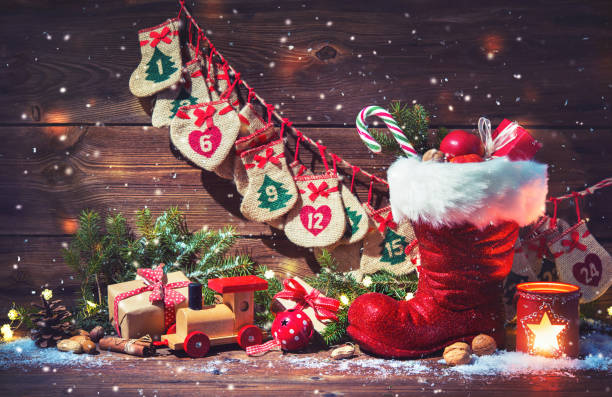 С червените ботушкиС червените ботушки потропва дядо Мраз:Дечица-веселушки, шейната спрях пред вас!Пр.: Подаръци ще има за всички от сърце,	за новата година да люшнем ний хорце. Х2Във коша надзърнете какво ли няма там,палячовци, мечета, маймунки, барабан. Пр.: Подаръци ще има за всички от сърце,	за новата година да люшнем ний хорце. Х2За Елка нося книга, за Спас – акордеон,А Петльо кукурига: „Пък аз съм за Антон!“.Пр.: Подаръци ще има за всички от сърце,	за новата година да люшнем ний хорце. Х2